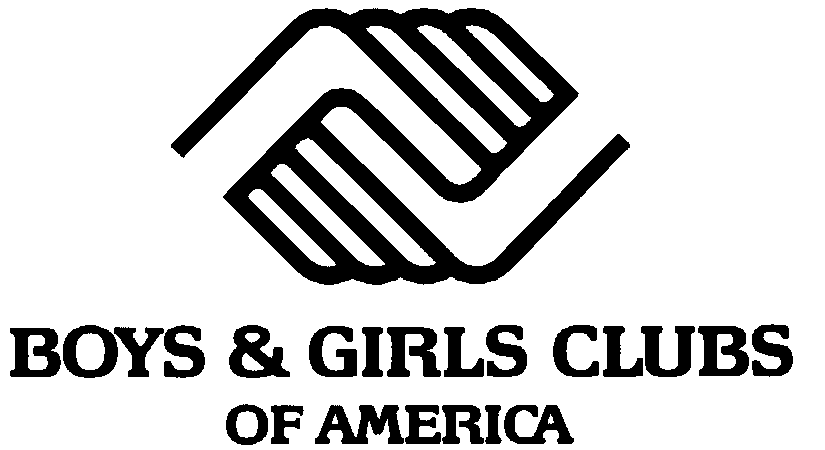 2020 WISCONSIN AREA COUNCIL NOMINATIONFOR MARKETING & COMMUNICATIONSENTRY FORMTitle of EntryPlease print clearly or type:Name of Boys & Girls Club 								Address 											Name of person submitting entry 								Title 												Signature of Board Chair 							1.	Description of Entry	 (Please be as specific as possible.)2.	Describe fully the objective(s) of this marketing or communications activity.  What results did you want the activity to achieve?3.	What target audience(s) did you seek to reach with this entry?4.	Fully describe the results of the activity.  Be as specific as possible.  If available, include press clips, data on funds raised, groups reached, new members recruited, etc., to corroborate and quantify your narrative.5.	List any other information the judges may find helpful in evaluating your entry.2020 WISCONSIN AREA COUNCIL NOMINATIONFOR RESOURCE DEVELOPMENTENTRY FORMTitle of EntryPlease print clearly or type:Name of Boys & Girls Club 								Address 											Name of person submitting entry 								Title 												Signature of Board Chair 							1.	Description of Entry	 (Please be as specific as possible.)2.	Describe fully the objective(s) of this fund raising activity.  What results did you want the activity to achieve?3.	What target audience(s) did you seek to reach with this entry?4.	Fully describe the results of the activity.  Be as specific as possible.  If available, include press clips, data on funds raised, groups reached, new members recruited, etc., to corroborate and quantify your narrative.5.	List any other information the judges may find helpful in evaluating your entry.2020 WISCONSIN AREA COUNCIL NOMINATIONFOR PROGRAMENTRY FORMTitle of EntryPlease print clearly or type:Name of Boys & Girls Club 								Address 											Name of person submitting entry 								Title 												Signature of Board Chair 							 1.	Describe your program.  Include the purpose, goals and objectives of your program.  Be sure to include the aspects that show creative and imaginative thought.2.	Describe the assessment process used to determine why this program was needed.  Reflect specific information regarding the community and the Boys & Girls Club that was considered as the program was planned and implemented.3.	Describe how Club members were involved in the planning and implementation of the program and their degree of participation.4.	State the length of time your program has been in operation, the results achieved and describe plans to continue this initiative on a long-range basis.  Include effects on members and community.5.	Describe how the program can be adapted or replicated by other Boys & Girls Clubs.6.	Describe any cooperative efforts with other organizations or agencies and the use of local resources in planning or implementing the program.7.	State briefly how the program's concept originated or was conceived.2020 WISCONSIN AREA COUNCIL NOMINATIONFOR OUTSTANDING BOARD VOLUNTEERENTRY FORMName of NomineePlease print clearly or type:Every organizational entry (one per organization) will be recognized as a winner at the Area Council Dinner.Name of Boys & Girls Club 								Address 											Name of person submitting entry 								Title 												Signature of Chief Executive Officer 							SERVICE TO LOCAL CLUB ORGANIZATIONLength of service with local Club organization 						Offices held 											Committee service 										1.	Notable achievements (local Club).2.	Describe Board member's Area Council participation (length of service, committees, offices held, etc.).3.	List the major activities/projects carried on by the Board member this past year.4.	Describe in detail two or three of the above listed programs or projects (e.g., when established, degree of volunteer involvement and participation, objectives and results).